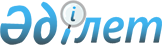 О реорганизации Республиканского государственного предприятия "Республиканская государственная национальная общественно- политическая газета "Егемен Казакстан" Министерства культуры, информации и общественного согласия Республики КазахстанПостановление Правительства Республики Казахстан от 2 ноября 2000 года N 1658

      В соответствии с постановлением Правительства Республики Казахстан от 1 июня 1999 года N 683 P990683_ "Об утверждении Программы приватизации и повышения эффективности управления государственным имуществом на 1999-2000 годы" и в целях дальнейшего развития республиканской газеты "Егемен Казакстан", повышения ее конкурентоспособности и привлечения инвестиций на основе современного менеджмента и маркетинга Правительство Республики Казахстан постановляет: 

      1. Реорганизовать Республиканское государственное предприятие на праве хозяйственного ведения "Республиканская государственная национальная общественно-политическая газета "Егемен Казакстан" Министерства культуры, информации и общественного согласия Республики Казахстан путем преобразования в открытое акционерное общество "Республиканская газета "Егемен Казакстан" (далее - ОАО "Егемен Казакстан") со стопроцентным участием государства в уставном капитале. 

      2. Комитету государственного имущества и приватизации Министерства финансов Республики Казахстан совместно с Министерством культуры, информации и общественного согласия Республики Казахстан в установленном законодательством порядке: 

      1) при утверждении устава определить основным предметом деятельности ОАО "Егемен Казакстан" выполнение редакционных, издательских, рекламных и информационных услуг; 

      2) обеспечить государственную регистрацию ОАО "Егемен Казакстан" в органах юстиции; 

      3) принять иные меры по реализации настоящего постановления. 

      3. Внести в некоторые решения Правительства Республики Казахстан следующие дополнения: 

      1) в постановлении Правительства Республики Казахстан от 12 апреля 1999 года N 405 P990405_ "О видах государственной собственности на государственные пакеты акций и государственные доли участия в организациях" (САПП Республики Казахстан, 1999 г., N 13, ст. 124): 

      в Перечне акционерных обществ и хозяйственных товариществ, государственные пакеты акций и доли которых отнесены к республиканской собственности, утвержденном указанным постановлением: 

      раздел "г. Астана" дополнить строкой, порядковый номер 21-9, следующего содержания: 

      "21-9 ОАО "Республиканская газета 

                                        "Егемен Казакстан"; 

      2) в постановлении Правительства Республики Казахстан от 27 мая 1999 года N 659  P990659_  "О передаче прав по владению и пользованию государственными пакетами акций и государственными долями в организациях, находящихся в республиканской собственности":     в приложении к указанному постановлению:     раздел "Министерству культуры, информации и общественного согласия Республики Казахстан" дополнить строкой, порядковый номер 224-2, следующего содержания:     "224-2                            ОАО "Республиканская газета                                       "Егемен Казакстан".     4. Настоящее постановление вступает в силу со дня подписания.     Премьер-Министр  Республики Казахстан          (Специалисты: Мартина Н.А.,                   Склярова И.В.)
					© 2012. РГП на ПХВ «Институт законодательства и правовой информации Республики Казахстан» Министерства юстиции Республики Казахстан
				